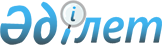 Об утверждении Перечня железнодорожных вокзалов согласно их классуПриказ Министра транспорта и коммуникаций Республики Казахстан от 18 сентября 2013 года № 725. Зарегистрирован в Министерстве юстиции Республики Казахстан 18 октября 2013 года № 8830.
      В соответствии с подпунктом 34-2) пункта 2 статьи 14 Закона Республики Казахстан от 8 декабря 2001 года "О железнодорожном транспорте", ПРИКАЗЫВАЮ:
      1. Утвердить прилагаемый Перечень железнодорожных вокзалов согласно их классу.
      2. Признать утратившим силу приказ исполняющего обязанности Министра транспорта и коммуникаций Республики Казахстан от 13 ноября 2012 года № 766 "Об утверждении Классов железнодорожных вокзалов" (зарегистрированный в Реестре государственной регистрации нормативных правовых актов под № 8193, опубликованный в газете "Казахстанская правда" от 12 января 2013 г. № 10-11 (27284-27285)).
      3. Комитету транспорта и путей сообщения Министерства транспорта и коммуникаций Республики Казахстан (Магзумов Р.К.) обеспечить:
      1) в установленном законодательством порядке государственную регистрацию настоящего приказа в Министерстве юстиции Республики Казахстан;
      2) после государственной регистрации настоящего приказа в Министерстве юстиции Республики Казахстан, официальное опубликование в средствах массовой информации, в том числе размещение его на интернет-ресурсе Министерства транспорта и коммуникаций Республики Казахстан и на интранет-портал государственных органов;
      3) представление в Юридический департамент Министерства транспорта и коммуникаций Республики Казахстан сведений о государственной регистрации и о направлении на опубликование в средствах массовой информации в течение 5 рабочих дней после государственной регистрации настоящего приказа в Министерстве юстиции Республики Казахстан.
      4. Контроль за исполнением настоящего приказа возложить на вице-министра транспорта и коммуникаций Республики Казахстан Скляр Р.В.
      5. Настоящий приказ вводится в действие по истечении десяти календарных дней после дня его первого официального опубликования. Перечень железнодорожных вокзалов согласно их класса
      Сноска. Перечень с изменениями, внесенными приказами Министра индустрии и инфраструктурного развития РК от 05.11.2019 № 825 (вводится в действие по истечении десяти календарных дней после дня его первого официального опубликования); от 01.12.2022 № 674 (вводится в действие по истечении десяти календарных дней после дня его первого официального опубликования).
      1. К классу "Внекласный" относятся следующие железнодорожные вокзалы (станции): 
      1) Железнодорожный вокзальный комплекс "Нұрлы жол";
      2) Астана;
      3) Караганда;
      4) Алматы 1; 
      5) Алматы 2;
      6) Актобе.
      2. К классу "1" относятся следующие железнодорожные вокзалы (станции):
      1) Уральск;
      2) Кзыл Орда;
      3) Атырау;
      4) Мангышлак;
      5) Бейнеу;
      6) Кокшетау;
      7) Кустанай;
      8) Павлодар нов.зд;
      9) Чимкент;
      10) Джамбул;
      11) Чу;
      12) Семипалатинск.
      3. К классу "2" относятся следующие железнодорожные вокзалы (станции):
      1) Курорт-Боровое;
      2) Аркалык;
      3) Атбасар;
      4) Жезказган;
      5) Туркестан;
      6) Аягоз;
      7) Защита;
      8) Шалкар;
      9) Казахстан;
      10) Арал Море;
      11) Кульсары;
      12) Кандыагаш;
      13) Казалинск.
      4. К классу "3" относятся следующие железнодорожные вокзалы (станции):
      1) Есиль;
      2) Екибастуз;
      3) Макинка;
      4) Акколь;
      5) Балхаш-2;
      6) Ерментау;
      7) Железорудная;
      8) Джалтыр;
      9) Тобол;
      10) Акадыр;
      11) Вишневка;
      12) Луговая;
      13) Уштобе;
      14) Актогай;
      15) Тюлькубас;
      16) Отар;
      17) Сары-агач;
      18) Сары Шаган;
      19) Жем;
      20) Тюратам;
      21) Чиили;
      22) Яны-курган;
      23) Макат;
      24) Саксаульская;
      25) Джусалы;
      26) Сагиз;
      27) Узень;
      28) Караулкелды.
      5. К классу "Производственное здание тип 1" относятся следующие железнодорожные вокзалы (станции):
      1) Караганда сорт чет;
      2) Караганда сорт неч;
      3) Державинская;
      4) Аманкарагай;
      5) Шортанды;
      6) Еркеншилик;
      7) Жарык;
      8) Жаксы;
      9) Ельтай;
      10) Новоишимская;
      11) Ирченко;
      12) Сары Оба;
      13) Жана Караганда;
      14) Саяк;
      15) Кызылжар;
      16) Куркамыс;
      17) Мойынты;
      17) Осакаровка;
      18) Шар;
      19) Достык;
      20) Арысь 1;
      21) Чиганак;
      22) Жангиз Тобе;
      23) Опорная;
      24) Бесколь;
      25) Манкент;
      26) Шубаркудык;
      27) Семиглавый Мар;
      28) Чингирлау;
      29) Кыргыз;
      30) Кауылжыр;
      31) Шетпе;
      32) Хромтау.
      6. К классу "Производственное здание тип 2" относятся следующие железнодорожные вокзалы (станции):
      1) Пресногорьковская;
      2) Кушмурун;
      3) Кзыл Ту;
      4) Володарское;
      5) Тайнша;
      6) Кара Адыр;
      7) Даут;
      8) Сулы;
      9) Танкерыс Адыр;
      10) Джемантуз;
      11) Колутон;
      12) Тальщик;
      13) Нилды;
      14) Мырза;
      15) Нура;
      16) Босага;
      17) Карабас;
      18) Калагир;
      19) Жанаарка;
      20) Женыс;
      21) Каражал;
      22) Дария;
      23) Шокай;
      24) Киик;
      25) Донгал;
      26) Кокпекты;
      27) Анар;
      28) Джаркуль;
      29) Каерак;
      30) Щарбакты;
      31) Маралды;
      32) Шоккарагай;
      33) Тогузак;
      34) Челгаши;
      35) Сарыколь;
      36) Аксу-2;
      37) Каратау;
      38) Жанатас;
      39) Шемонаиха;
      40) Лениногорск;
      41) Ушбийк;
      42) Жарма;
      43) Матай;
      44) Сары;
      45) Озек;
      46) Бадам;
      47) Капчагай;
      48) Тимур;
      49) Бурное;
      50) Мугалжар;
      51) Алга;
      52) Переметная;
      53) Алгабас;
      54) Шипово;
      55) Сапак;
      56) Бикбаули;
      57) Биршогыр;
      58) Журын;
      59) Аккемер;
      60) Соленая;
      61) Жарлы;
      62) Каратогай;
      63) Бестамак;
      64) Котыртас;
      65) Улпан;
      66) Тогыз;
      67) Изимбет;
      68) Кудык;
      69) Копмола;
      70) Ералиево;
      71) Устюрт;
      72) Коркол;
      73) Мукур;
      74) Ганюшкино;
      75) Доссор;
      76) Айтеке-би.
      7. К классу "Производственное здание тип 3" относятся следующие железнодорожные вокзалы (станции):
      1) Смирново;
      2) Атбасар-2;
      3) Косчеку;
      4) Аксуат;
      5) Азат;
      6) Кайранкуль;
      7) Киялы;
      8) Янко;
      9) Ащи Голь;
      10) Карагай;
      11) Уголки;
      12) Чкалово;
      13) Золоторунная;
      14) Октябрь;
      15) Белоградовка;
      16) Бауманская;
      17) Перекатная;
      18) Ботакара;
      19) Ащису;
      20) Саумалколь;
      21) Буркитты;
      22) Карагайлы;
      23) Актасты;
      24) Атасу;
      25) Орта - Дересин;
      26) Ащыозек;
      27) Мынадыр;
      28) Теректы;
      29) Акжайдак;
      30) Пост ЭЦ Мойынты;
      31) Уленты;
      32) Тургай;
      33) Селеты;
      34) Енбекшильдер;
      35) Айсары;
      36) Калкаман;
      37) Шидерты;
      38) Таскудык (Пограничник);
      39) Карасор;
      40) Майкайын;
      41) Спутник;
      42) Красноармейка;
      43) Аксу (Алтынтау);
      44) Жолкудук;
      45) Апановка;
      46) Джетыгара;
      47) Казанбасы;
      48) Койбагар;
      49) Ковыльная;
      50) Коскуль;
      51) Сурган;
      52) Тасты;
      53) Талды;
      54) Баранкульская;
      55) Кенская;
      56) Приишимская;
      57) Арыстансор;
      58) Озерная;
      59) Селекционная;
      60) Темиртау;
      61) Ермаковка;
      62) Зыряновск;
      63) Черемшанка;
      64) Предгорная;
      65) Серебрянка;
      66) Аул;
      67) Усть Таловка;
      68) Иртышзавод;
      69) Тансык;
      70) Бель Агач;
      71) Тургусун;
      72) Коршуново;
      73) Огневка;
      74) Селезневка;
      75) Жаланашколь;
      76) Текели;
      77) Коксу;
      78) Малай Сары;
      79) Разъезд 5;
      80) Айна Булак;
      81) Тентек;
      82) Жетысу;
      83) Карабулак;
      84) Копа;
      85) Разъезд 2;
      86) Узун-Агаш;
      87) Саз;
      88) Кызылтан;
      89) Жирен Айгыр;
      90) Талды Курган;
      91) Жайпак;
      92) Бурундай;
      93) Чемолган;
      94) Жетыген;
      95) Ченгельды;
      96) Лепсы;
      97) Берлик;
      98) Коктума;
      99) Жайык;
      100) Деркул;
      101) Ростошский;
      102) Пойма;
      103) Амангельды;
      104) Хорхут;
      105) Дюрменьтюбе;
      106) Мартук;
      107) Тамды;
      108) Темир;
      109) Калмаккырган;
      110) Кенжалы;
      111) Курайлы;
      112) Жетыбай;
      113) РЗД 10;
      114) Баксай;
      115) Исатай;
      116) Нарын;
      117) РЗД 469;
      118) Искине;
      119) Жамансор;
      120) Жантерек;
      121) Кенбай;
      122) Аккистау;
      123) Байгакум;
      124) Фурмановский;
      125) Денисовка;
      126) Перелески;
      127) Алажиде;
      128) Коскудук;
      129) Рзд.315;
      130) Махамбет;
      131) Тендык;
      132) Оазис;
      133) Акжигит;
      134) Кызыласкер.
					© 2012. РГП на ПХВ «Институт законодательства и правовой информации Республики Казахстан» Министерства юстиции Республики Казахстан
				
Министр
А. ЖумагалиевУтвержден приказом
Министра
транспорта и коммуникаций
Республики Казахстан
от 18 сентября 2013 года № 725